                            RESUME	KAUSELYA Dubai                                               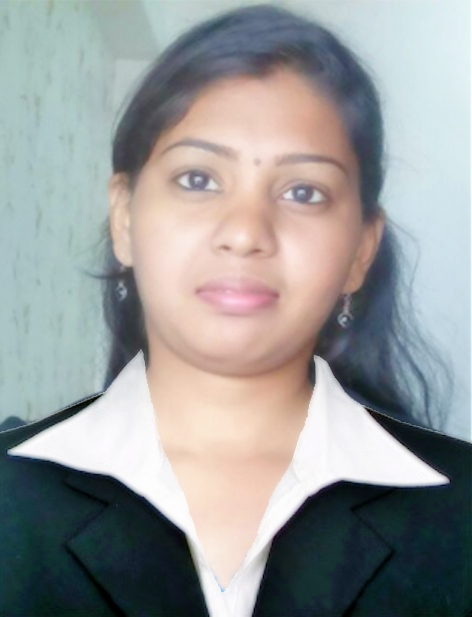 (Visit Visa)                                      E-mail:  KAUSELYA.338632@2freemail.com ObjectiveTo be involved in work where I can utilize skill and creatively involved with system that effectively contributes to the growth of organization.Work Experience (2+ Years)QIC (Qatar Insurance Company, India)  Worked as a HR Executive / Office Administrater  from (June-2016 to December-2016)   Duties and Responsibilities :Answering employee questionsCreating and distributing documentsProviding customer service to organization employeesServing as a point of contact with benefit vendors/administratorsSetting appointments and arranging meetingsMaintaining calendars of HR management teamCompiling reports and spreadsheets and preparing spreadsheetsIdentify criteria needed for the job & gathering candidates through the usage of available resources internally and externallyScreening of Resumes.Calling candidates.Interview Scheduling.Maintaining Proper Database for each EmployeeSky Engineering (ISO 9001 Certified company) Chennai, IndiaWorked as a HR Executive / Office Administration from (May-2014 to June -2016)  Duties and Responsibilities :Updating and maintaining employee benefits, employment status, and similar recordsMaintaining records related to grievances, performance reviews, and disciplinary actionPerforming file audits to ensure that all required employee documentation is collected and maintainedPerforming payroll/benefit-related reconciliationsPerforming payroll and benefits audits and recommending any correction action
Completing termination paperwork and assisting with exist interviewsMaintenance the Accounts detailsCore CompetenciesSound knowledge of HR workings.Good command over HR concepts.Familiar with working of Ms Excel.Problem solving skills.Can work under pressure.Target oriented.Position ServedOffice Receptionist , SecretaryAccounts HR Administrator Customer Support QualificationApril 2014 - MBA Finance and HR Sathyabama  University, Chennai, India (CGPA: 80)April 2012- BE Computer Science and Engineering Rajalakshmi Engineering College, Chennai -Tamil Nadu, India (CGPA: 75.57)April 2008-XII Standard, Sri Vidhya Mandir Higher Secondary School, Uthangarai -Tamil Nadu , India -Marks: 1019/1200(82.63%)April 2006-X Standard, Lions  Matriculation Higher Secondary School, Tirupattur-Tamil Nadu , India -Marks: 909/1100(84.91%)Technical ExpertiseMicrosoft Office, Outlook , Tally ERP 9Personal SkillsAbility to move  with  people  easily.Willingness to learn quickly and work hard.Ability to work as a team.Under-Graduate Project	Identification of  Centroblasts using image analysis.Post-Graduate ProjectEffectiveness  Of Internet Banking in Indian Bank, Chennai..Co-Curricular / Extra Curricular ActivitiesActed as School Pupil leader during my School days.Represented my school in district level Shuttle competitions during my school days.Active member of Rotract Club at Rajalakshmi Engineering College.Class Topper in 1st and 2nd Semester  exam in Sathyabama University.Actively Participated in Entrepreneurship Awareness Camp at Sathyabama University.PERSONAL INFORMATION:Date of Birth		           :	06th  December 1990Sex / Marital Status		: 	Female /   MarriedNational / Religion		: 	Indian / HinduExpiry Date			:	02/06/2026	Languages Known		:	Tamil, Hindhi & English ObjectiveTo be involved in work where I can utilize skill and creatively involved with system that effectively contributes to the growth of organization.Work Experience (2+ Years)QIC (Qatar Insurance Company, India)  Worked as a HR Executive / Office Administrater  from (June-2016 to December-2016)   Duties and Responsibilities :Answering employee questionsCreating and distributing documentsProviding customer service to organization employeesServing as a point of contact with benefit vendors/administratorsSetting appointments and arranging meetingsMaintaining calendars of HR management teamCompiling reports and spreadsheets and preparing spreadsheetsIdentify criteria needed for the job & gathering candidates through the usage of available resources internally and externallyScreening of Resumes.Calling candidates.Interview Scheduling.Maintaining Proper Database for each EmployeeSky Engineering (ISO 9001 Certified company) Chennai, IndiaWorked as a HR Executive / Office Administration from (May-2014 to June -2016)  Duties and Responsibilities :Updating and maintaining employee benefits, employment status, and similar recordsMaintaining records related to grievances, performance reviews, and disciplinary actionPerforming file audits to ensure that all required employee documentation is collected and maintainedPerforming payroll/benefit-related reconciliationsPerforming payroll and benefits audits and recommending any correction action
Completing termination paperwork and assisting with exist interviewsMaintenance the Accounts detailsCore CompetenciesSound knowledge of HR workings.Good command over HR concepts.Familiar with working of Ms Excel.Problem solving skills.Can work under pressure.Target oriented.Position ServedOffice Receptionist , SecretaryAccounts HR Administrator Customer Support QualificationApril 2014 - MBA Finance and HR Sathyabama  University, Chennai, India (CGPA: 80)April 2012- BE Computer Science and Engineering Rajalakshmi Engineering College, Chennai -Tamil Nadu, India (CGPA: 75.57)April 2008-XII Standard, Sri Vidhya Mandir Higher Secondary School, Uthangarai -Tamil Nadu , India -Marks: 1019/1200(82.63%)April 2006-X Standard, Lions  Matriculation Higher Secondary School, Tirupattur-Tamil Nadu , India -Marks: 909/1100(84.91%)Technical ExpertiseMicrosoft Office, Outlook , Tally ERP 9Personal SkillsAbility to move  with  people  easily.Willingness to learn quickly and work hard.Ability to work as a team.Under-Graduate Project	Identification of  Centroblasts using image analysis.Post-Graduate ProjectEffectiveness  Of Internet Banking in Indian Bank, Chennai..Co-Curricular / Extra Curricular ActivitiesActed as School Pupil leader during my School days.Represented my school in district level Shuttle competitions during my school days.Active member of Rotract Club at Rajalakshmi Engineering College.Class Topper in 1st and 2nd Semester  exam in Sathyabama University.Actively Participated in Entrepreneurship Awareness Camp at Sathyabama University.PERSONAL INFORMATION:Date of Birth		           :	06th  December 1990Sex / Marital Status		: 	Female /   MarriedNational / Religion		: 	Indian / HinduExpiry Date			:	02/06/2026	Languages Known		:	Tamil, Hindhi & English I, KAUSELYA  do confirm that the information given above is true to the best of my knowledge.Place	: Karama (Dubai)                                                                                                                   Date :                                                                                                        SIGNATURE                                I, KAUSELYA  do confirm that the information given above is true to the best of my knowledge.Place	: Karama (Dubai)                                                                                                                   Date :                                                                                                        SIGNATURE                                